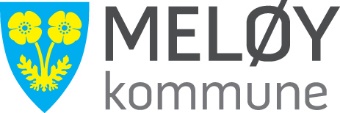 TILLATELSESSKJEMA FOR BARN I MELØYBARNEHAGENESkjemaet gjelder så lenge barnet går i barnehage, eller til nytt skjema er utfylt. Endringer meldes til styrer.BARNETS NAVN: ……………………………………………………………………BARNEHAGE:      ……………………………………………………………………Kryss av:Skjemaet oppbevares i barnets mappe.Dato:……………………………………………………………………………..Underskrift foreldre/foresatte:……………………………………………………………………………………………………………………………………………………………………………………OMRÅDE:JANEIBarnet kan kjøre med buss/drosje sammen med de voksne fra barnehagen:Barnet kan bli fotografert i barnehagen ved avisbesøk, radio- eller tv-besøk:Barnet kan filmes i barnehagen (kun til internt bruk)Bilder av barnet kan brukes i barnehagens årsplan, månedsplan, strategiplanDet kan legges ut bilder av barnet på barnehagens hjemmeside som kan linkes til kommunens nyhetsarkiv/sosiale medier (Facebook, Linkedin, Flickr, Instagram):Barnet kan være med på avdelingens bursdagskalender der navn, bilde og fødselsdato stårPlass til kommentarer fra foreldre/foresatte: